                OSTATNIE KURSY TRENERSKIE UEFA „B” W „STAREJ FORMULE” – RUSZAJĄ ZAPISY!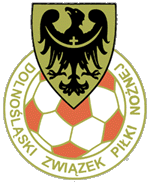            Wydział Szkolenia Dolnośląskiego ZPN informuje o organizacji kursów trenerskich UEFA B zintegrowany,                        UEFA B wyrównawczy (dla osób, które posiadają uprawnienia instruktora piłki nożnej) oraz PZPN C.Aktualny wykaz kwalifikacji trenerskich: 1. TRENER UEFA PRO - uprawnia do prowadzenia Ekstraklasy oraz I Ligi 2. TRENER UEFA A – uprawnia do prowadzenia II / III / IV Ligi oraz Młodej Ekstraklasy3. TRENER UEFA B – uprawnia do prowadzenia Okręgowej Ligi / kl. A, B oraz drużyn młodzieżowych w kat. Skrzat / Żak / Orlik / Młodzik / Trampkarz / Junior Młodszy / Junior Starszy4. TRENER PZPN C – uprawnienia do prowadzenia zespołów młodzieżowych w kat. Skrzat / Żak / Orlik / Młodzik.UWAGA!W PRZECIWIEŃSTWIE DO KURSÓW PAŃSTWOWYCH (TJ. Kurs Instruktora, Trenera kl. II) NASZE UPRAWNIENIA SĄ HONOROWANE ZAGRANICĄ I NIE STRACIŁY MOCY PRAWNEJ PO DEREGULACJI ZAWODÓW!Rekrutacja na kursy będzie trwała:1. Kurs Uefa B zintegrowany w Bolesławcu (po tym kursie kursanci otrzymają dwa dyplomy: PZPN C i UEFA B – jest to ostatni kurs w takiej formule!) – zapisy do dnia 09-go maja 2014 roku (do tego dnia należy wpłacić zaliczkę wysokości 1000,00 zł)    2. Kursy Uefa B wyrównawcze oraz PZPN C – zapisy do dnia 30-go maja 2014 roku (do tego dnia należy wpłacić pełną kwotę, tj. 1100 zł)Kursy będą odbywać się w poniższych terminach:I. Kurs UEFA „B” Zintegrowany w Bolesławcu odbędzie się w terminie od 17 maja do 31 lipca 2014 r.2. Kurs UEFA „B” Wyrównawczy oraz PZPN C odbędą się w dwóch sesjach: Sesja I: 20-22.06.2014 r.Sesja II: 04-06.2014 r.Egzaminy: 21-23.08.2014 r.Kursy UEFA B wyrównawcze i PZPN C będą odbywać się w Siechnicach (koło Wrocławia), Jeleniej Górze, Legnicy i Dzierżoniowie (przy założeniu, że grupy będą 20 osobowe).UWAGA, W PRZYPADKU NIE ZGŁOSZENIA SIĘ WYSTARCZAJĄCEJ LICZBY UCZESTNIKÓW, KURS MOŻE BYĆ PRZESUNIĘTY LUB ODWOŁANY.1. Oferta kursu UEFA „B” zintegrowany – zobacz szczegóły TUTAJ2. Oferta kursu UEFA „B” wyrównawczy – zobacz szczegóły TUTAJ3. Oferta kursu PZPN „C” – zobacz szczegóły TUTAJ4. Wniosek o przyjęcie na kurs – pobierz TUTAJ5. Wzór Opinii o przebiegu pracy szkoleniowej wystawione przez pracodawcę  – pobierz TUTAJ6. Wzór Opinii o przebiegu pracy szkoleniowej wystawione przez macierzysty ZPN  – pobierz TUTAJ7. Oświadczenie o niekaralności sądowej i pełnej zdolności do czynności prawnych  – pobierz TUTAJDane Kontaktowe do koordynatorów i sekretarza kursów:Dokumenty należy składać do swoich macierzystych okręgów, tj.: * Dolnośląski Związek Piłki Nożnej  - strefa Wrocław – sekretarz kursów:  Karolina Skalska  –  mail: karolina.skalska@dolnoslaskizpn.pl / tel.  (71)  342-23-50* Okręgowy Związek w Jeleniej Górze – koordynator kursu: Marek Siatrak – tel. 791-860-817* OSSM w Legnicy - koordynator kursu: Eugeniusz Oleśkiewicz - tel. 501-448-304  * Okręgowy Związek w Wałbrzychu - koordynator kursu: Wiesław Pisarski – tel. 601-384-029Dane do przelewu:Dolnośląski Związek Piłki Nożnejul. Oporowska 6253-434 Wrocławnr konta: 61 1090 2503 0000 0006 3000 0960 